الجمهورية الجزائرية الديمقراطية الشعبيةمركز البحوث القانونية والقضائية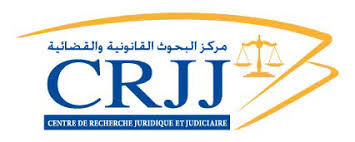 شــــــارع تلة حسان الشـــراقة – الجزائرهاتف: 023224576، فاكس: 023224570Revue.crjj@gmail.com www.crjj.mjustice.dzISSN: 2437-0835المجلّة الجزائرية للقانون والعدالةدعوة للنشرالسيدات والسادة الأفاضلتحية طيبة وبعد،تتشرف هيئة تحرير «المجلة الجزائرية للقانون والعدالة" دعوة الباحثين لنشر مقالاتهم العلمية في كل المجالات ذات الصلة بالميدان القانوني والقضائي، ضمن العدد الأول من المجلد العاشر الذي سيصدر شهر جوان 2024.يرجى التقيد بقالب المجلة واتباع شروط النشر المرفق بمنصة ASJP رابط المجلة:   https://www.asjp.cerist.dz/en/PresentationRevue/447  *** تحيات هيئة التحرير***Invitation to publishDear colleagues,Greetings and best wishes. The editorial board of the "Algerian Journal of Law and Justice" is pleased to invite researchers to submit their scientific articles in various fields related to legal and judicial studies for the upcoming issue of Volume 10, scheduled for release in June 2024.Kindly adhere to the journal's template and follow the publishing guidelines provided on the ASJP platform.Journal Link: https://www.asjp.cerist.dz/en/PresentationRevue/447  Best regards, *** Editorial Board***Invitation à publierChers collègues,	Le comité de rédaction de la « Revue Algérienne Droit et Justice » a l’honneur d’inviter les chercheurs à soumettre leurs articles scientifiques en lien avec les différents volets relatifs aux domaines juridique et judiciaire, pour publication dans le premier numéro du dixième volume à paraître au mois de juin 2024.Prière de se conformer au canevas de la revue et aux conditions de publication qui sont joints sur la plateforme de l’ASJP. Lien de la revue : https://www.asjp.cerist.dz/en/PresentationRevue/447  Salutations confraternelles,****Le comité de rédaction*** 